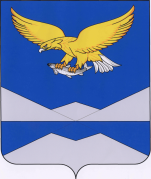 РОССИЙСКАЯ  ФЕДЕРАЦИЯ«КАРАМСКОЕМУНИЦИПАЛЬНОЕ ОБРАЗОВАНИЕ»ИРКУТСКОЙ ОБЛАСТИКАЗАЧИНСКО-ЛЕНСКОГО РАЙОНААдминистрацияКарамского сельского поселенияП О С Т А Н О В Л Е Н И Ес. Карам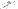 18.09. 2017 г. № _9_О    вступлении  в  должность                                                                                                            Главы      Карамского                                                                                                       муниципального образования             В соответствии с абзацем вторым части 3 статьи 40 Федерального закона от 06.10.2003 года № 131-ФЗ «Об общих принципах организации местного самоуправления в Российской Федерации», статьи 24 Устава Карамского муниципального образования, на основании протокола Казачинско-Ленской территориальной избирательной комиссии от 11 сентября 2017 года  № 66/438 о результатах выборов главы Карамского муниципального образования, администрация Карамского муниципального образованияПОСТАНОВЛЯЕТ:       Вступить в должность  Главы  Карамского  муниципального образования                 18 сентября 2017 года.	Глава Карамского	сельского поселения		А.А. Дедуров	                                         (документ подписан)